Školský výchovný program pre školský klub detí pri Základnej škole s materskou školou v Kuzmiciach02. 09. 2019                                           Mgr. Jozefína Martončíková							        riaditeľka školy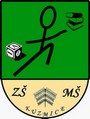 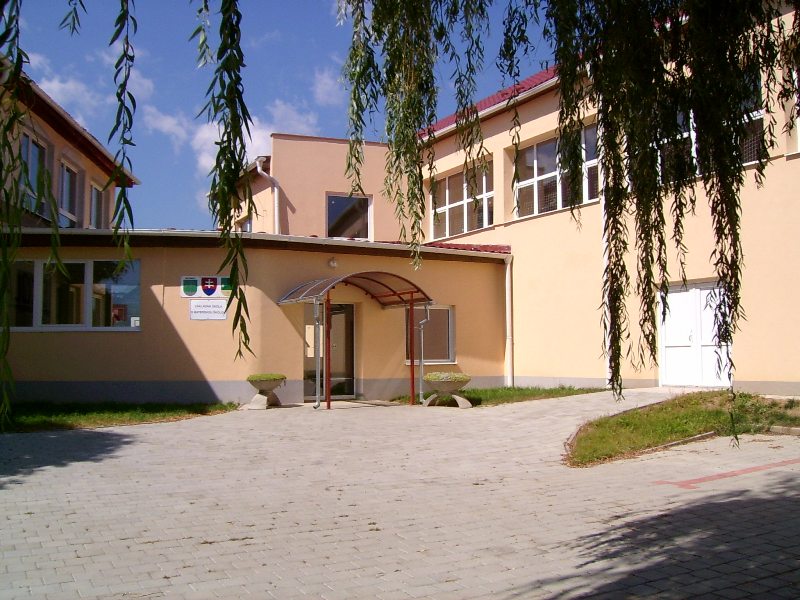 Školský výchovný program  ZŠ s MŠ Kuzmice pre školský klub detímotto:   Žiak nie je nádoba, ktorú chceme naplniť, ale pochodeň, ktorú musíme zapáliťVyučovací jazyk: slovenský, Študijná forma – denná Druh školy: štátna   Predkladateľ - Mgr. Jozefína MartončíkováNázov školy – Školský klub detí pri Základnej škole s materskou školou Adresa – Hlavná 267, 076 12 Kuzmice IČO - 17071089Riaditeľ školy – Mgr. Jozefína MartončíkováKoordinátor pre tvorbu VPŠKD - Mgr. Ľudmila HartlováĎalšie kontakty – 0911766754Zriaďovateľ - Obec KuzmiceNázov – Obec KuzmiceAdresa – Hlavná 286, 076 12 KuzmiceKontakty  - 056/6791206Platnosť dokumentu do: 31.8.2021                                      Podpis riaditeľa1. CHARAKTERISTIKA ŠKOLSKÉHO KLUBU DETÍ (ďalej iba ŠKD) Náš Školský klub detí  nie je iba  pokračovaním školského vzdelávania. Nechceme byť  iba „servisom“ pre deti. Snažíme sa :poskytnúť deťom priestor pre oddych a relaxáciuvytvoriť podmienky, aby sa deti mohli kvalitne pripraviť na vyučovaniepodporovať deti k vytváraniu priateľských vzťahov s rovesníkmipomáhať deťom realizovať sa v činnostiach, ktoré ich zaujímajúučiť deti aktívne oddychovaťpodporovať tvorivosť detí1.1. Veľkosť ŠKD Náš ŠKD je súčasťou plnoorganizovanej základnej školy. Poskytujeme výchovu a vzdelávanie, mimo vyučovania pre deti 1. - 4. ročníka základnej školy zaradených do nášho ŠKD. Celkove je v ŠKD  1 oddelenie.           Počet detí v oddelení je maximálne 24. ŠKD je umiestnený v triede, v ktorej sa dopoludnia uskutočňuje vyučovanie.Máme k dispozícii školskú knižnicu, telocvičňu, ihrisko, asfaltové ihrisko.V ŠKD poskytujeme podľa potreby výchovu a vzdelávanie aj  pre deti s poruchami učenia.Výška mesačného príspevku na čiastočnú úhradu nákladov na činnosti ŠKD je určená všeobecným záväzným nariadením zriaďovateľa ŠKD . Konkrétna výška príspevku  je uvedená v rozhodnutí  riaditeľa  ŠKD na príslušný školský rok.1.2. Charakteristika detí  V ŠKD sú deti Základnej školy  Kuzmice. Rodičia deti nahlasujú do klubu žiakov najneskôr v júni predchádzajúceho školského roka. Deti 1. ročníka do ŠKD  prijímame na nasledujúci školský rok  do 10. septembra. V prípade potreby a voľnej  kapacity aj počas školského roka.1.3. Dlhodobé projekty, programy Realizujeme preventívne výchovné programy, dlhodobo sa zapájame do prípravy kultúrnych podujatí a vystúpení školy pre rodičov, do športových súťaží, predmetových súťaží, olympiád. Uskutočňujeme pravidelné besiedky- Posedenie pod jedličkou, karneval Valentínska diskotéka.1.4. Spolupráca  s rodičmi, zákonnými zástupcami detí  a inými subjektmi Spolupracujeme najmä s rodičmi detí. Na škole funguje Rodičovské združenie, ktoré v spolupráci s vedením zvoláva aktívy RZ a zúčastňuje sa na organizovaní školských akcií. Spolupráca s týmto združením je na veľmi dobrej úrovni..2. VLASTNÉ CIELE A POSLANIE  VÝCHOVY Budeme realizovať prostredníctvom výchovného programu, ktorého cieľom je posilniť výchovnú stránku výchovno-vzdelávacieho programu. Budeme rešpektovať a rozvíjať jedinečnosť každého dieťaťa a umožníme mu precítiť vlastnú individualitu. 2.1. Charakteristika výchovného programu Našimi  prioritnými cieľmi  výchovy a vzdelávania mimo vyučovania  je umožniť každému  dieťaťu  zaradenému v ŠKD:Rozvíjať svoju osobnosť a zlepšovať si výchovno-vzdelávacie výsledky:      a/ nenáročnou záujmovou činnosťou podľa výchovného programu ŠKD         b/ samostatnou prípravou na vyučovanie        c/ rozvíjaním kľúčových kompetencií  v čase mimo vyučovania a v čase školských            prázdnin podľa výchovného programu ŠKD:Získavať vzťah k celoživotnému vzdelávaniu Rozvíjať individuálne záujmy a potrebyRozvíjať kompetencie k zmysluplnému tráveniu voľného časuRozvíjať komunikačné kompetencieRozvíjať sociálne kompetencieRozvíjať občianske kompetencieRozvíjať kultúrne kompetencieRozvíjať talent a špecifické osobnostné  schopnosti Dieťaťu so zdravotným znevýhodnením: vykonávať výchovno-vzdelávacie, zdravotno-rehabilitačné, reedukačné a kompenzačné činnostiKonkrétnejšie ciele sú rozpracované v jednotlivých tematických oblastiach výchovy a v pláne výchovno-vzdelávacej činnosti na príslušný školský  rok.2.2. Zameranie  ŠKDV našom ŠKD obohacujeme  výchovu a vzdelávanie o regionálne prvky, o objavovanie a skúmanie pamätihodností, flóry a fauny  v regióne. Individuálne záujmy a schopnosti detí  rozvíjame  záujmovou činnosťou.Výchovný program nášho  ŠKD vychádza zo všeobecných cieľov a princípov výchovy a vzdelávania (zákon 245/2008), z kľúčových kompetencií žiaka základnej školy a  z vlastnej koncepcie .Vo výchove a vzdelávaní kladieme dôraz na  celkový rozvoj osobnosti dieťaťa, permanentnú humanizáciu výchovy, na rozvoj kľúčových kompetencií vedomostí, zručností a  schopností  detí získaných  na vzdelávaní v základnej škole. Preferujeme, rozvoj samostatnosti a zodpovednosti za prípravu  na vyučovanie a za svoje konanie , aktívne využívanie voľného času a zmysluplný rozvoj osobnosti . Režim dňa v ŠKD zohľadňuje  striedanie činností, pričom rešpektuje najmä potrebu  žiakov na oddych, relaxáciu , osobnostný rozvoj, uspokojovanie záujmov a pokoj  pri písaní školských úloh.Kvalitu výchovno-vzdelávacej činnosti chceme ďalej zvyšovať:Zlepšením materiálnych a priestorových  podmienok na realizovanie špecifickej záujmovej činnostiOrientovaním  ďalšieho  vzdelávanie vychovávateľov na problematiku  ochrany detských a ľudských práv a  predchádzanie všetkým formám diskriminácie a intolerancie2.3. Stratégie výchovno-vzdelávacej činnostiNaše pedagogické stratégie  smerujú k rozvíjaniu kľúčových kompetencií, prípadne k utváraniu nových kompetencií dieťaťa . Preferujeme  individuálny prístup, uplatňovanie  zážitkových aktivizujúcich metód a foriem práce, aplikovanie humanistickej výchovy (partnerský vzťah ku dieťaťu, humanistické hodnotenie dieťaťa), využívanie moderných IKT, úzku spoluprácu s rodinou dieťaťa, spoluprácu s vyučujúcimi, kontinuálne ďalšie vzdelávanie vychovávateľov. Dosahovanie stanovených cieľov budeme zabezpečovať   individuálnym prístupom , preferovaním zážitkových metód a foriem práce, aplikovaním humanistickej výchovy, úzkou spoluprácou s vyučujúcimi, s rodinou dieťaťa a  vytváraním pozitívnej emocionálnej klímy v oddelení a v ŠKD.3. KĽÚČOVÉ KOMPETENCIE DIEŤAŤA  ŠKOLSKÉHO   KLUBU DETÍVýchovou a vzdelávaním mimo vyučovania v nadväznosti na výchovno-vzdelávaciu činnosť školy primárneho  vzdelávania umožňujeme individuálny rozvoj osobnosti dieťaťa, jeho vedomostí, záujmov, základov spôsobilostí, zručností, postojov a  hodnôt. Podporujeme vytváranie vzťahu k celoživotnému vzdelávaniu a k aktívnemu tráveniu voľného času. Posilňujeme jeho úctu k rodičom. Učíme ho úcte k ľudským právam a základným slobodám, k porozumeniu a znášanlivosti, tolerancii, kultúrnym a národným hodnotám a tradíciám štátu. Kľúčové kompetencie sa v procese výchovno-vzdelávacej činnosti rozvíjajú  a navzájom prelínajú v jednotlivých tematických  oblastiach výchovy. Dieťa ich  rozvíja   účasťou  na  záujmovej činnosti a účasťou  na  výchovno-vzdelávacích aktivitách. Kľúčové kompetencie dieťaťa sú výsledkom obsahu výchovno-vzdelávacej činnosti  a celkového  výchovno-vzdelávacieho procesu v ŠKD.Kľúčové kompetencie chápeme ako ideálny plánovaný cieľový výstup dosahovaný systematickým a postupným výchovno-vzdelávacím procesom počas pobytu dieťaťa v ŠKD. Dieťa ŠKD má osvojené tieto kľúčové kompetencie na úrovni zodpovedajúce jeho individuálnym  osobnostným možnostiam a dĺžke pobytu v ŠKD:3.1.1 KOMPTENCIA UČIŤ SA UČIŤrieši nové, neznáme úlohy a situáciezúčastňuje sa  vedomostných súťažiach prejavuje záujem o nové informácie3.1.2 KOMUNIKAČNÉ KOMPETENCIEzrozumiteľne  vyjadruje a obhajuje  svoj názorvypočuje si opačný názorrozvíja si komunikačné schopnosti v oblasti moderných IKTprijíma spätnú väzbu3.1.3 SOCIÁLNE KOMPETENCIEvlastným postupom rieši jednoduché konfliktypomenuje svoje potreby, city a pocitypresadzuje autonómiu a práva svojej osobnostirešpektuje úlohy skupinyefektívne spolupracuje v skupineuvedomuje si potreby žiakov a osôb so zdravotným znevýhodnenímuvedomuje si  potreby ostatných žiakovzvládne jednoduché stresové situácie3.1.4 PRACOVNÉ KOMPETENCIEprejavuje samostatnosť vo vypracovaní domácich úlohplánuje a hodnotí svoje činnostiprijíma nové informácie a poznatkydokončí prácukultivuje svoju vytrvalosť plní si povinnostíovláda jednoduché manuálne zručnosti a samoobslužné činnosti potrebné pre praktický životrozvíja manuálne zručnosti3.1.5 OBČIANSKE KOMPETENCIEuvedomuje si potrebu rešpektovania práv a slobôd iných osôbuvedomuje si potrebu prijatia  zodpovednosti za svoje správanieje otvorený  primeranému participovaniu na živote v oddeleníprejavuje úctu k rodičom  a k starším osobám3.1.6 KULTÚRNE KOMPETENCIEpozná kultúrne pamätihodnosti regiónurozlišuje  kultúrne a nekultúrne správanierešpektuje iné kultúry a zvykyprijíma kultúrne podnetyje otvorený podieľať sa na kultúrnych podujatiach v skupineovláda základy kultúrneho správania / pozdrav, podanie ruky.../kultivuje svoj talent4. FORMY VÝCHOVY A VZDELÁVANIADochádzka dieťaťa do ŠKD je pravidelná alebo nepravidelná, počas plnenia povinnej školskej  dochádzky v primárnom vzdelávaní základnej školy.Výchovu mimo vyučovania  v ŠKD  uskutočňujeme  poldennou formou týždenného, zvyčajne  štvorročného výchovno-vzdelávacieho pôsobenia v čase pred a po pobyte dieťaťa na vzdelávaní v škole v oddelení ŠKD.Výchovu mimo vyučovania  realizujeme pravidelnými, priebežnými a príležitostnými činnosťami v oddelení,  alebo v rámci ŠKD:v príprave na vyučovanie a  vzdelávacej činnosti záujmovej činnosti oddychovej a relaxačnej činnostivýchovno-vzdelávacej činnosti  podľa výchovného programu Vychovávateľky uplatňujú  predovšetkým zážitkové, aktivizujúce  a motivačné  metódy a formy  práce, spolupracujú s rodinou dieťaťa a s pedagogickými zamestnancami školy.  Vo výchovno-vzdelávacej činnosti preferujú oddychové, rekreačné, záujmové činnosti a zážitkové vzdelávanie. Základnou organizačnou formou výchovy a vzdelávania v ŠKD je individuálna alebo skupinová výchovno-vzdelávacia aktivita v oddelení ŠKD.5.  TEMATICKÉ OBLASTI VÝCHOVYVýchovu a vzdelávanie mimo vyučovania  realizujeme v týchto výchovných oblastiach:vzdelávacia spoločensko-vedná  pracovno-technickáprírodovedno-environmentálna esteticko-výchovná  ( výtvarná, hudobná, literárno-dramatická )telovýchovná ( športové, turistické, zdravotné)Tematické oblasti v sebe zároveň obsahujú ďalšie  oblasti výchovy najmä: rozumovú, mravnú,  ekologickú, telesnú, výchovu k rodičovstvu a dopravnú.         Výchovno-vzdelávací proces realizujeme tak, že obsah jednotlivých výchovno-vzdelávacích činností  aplikujeme integrovanie vo viacerých výchovných oblastiach a v záujmovej činnosti  naraz, čo nám umožňuje efektívne a komplexne rozvíjať osobnosť detí. Preferujeme prepojenosť jednotlivých oblastí výchovy najmä pri   rozvoji  osobnosti dieťaťa v oblasti jeho samostatnosti, spolupráce, komunikácie a uspokojovania individuálnych záujmov.Kľúčové kompetencie a osobnosť dieťaťa rozvíjame prostredníctvom  realizácie nižšie uvedených hlavných (vyšších) výchovno-vzdelávacích cieľov. Ich plnenie budeme  dosahovať  realizovaním nižších,  špecializovanejších a konkrétnejších  cieľov v jednotlivých výchovných oblastiach a aktivitách. Konkrétne špecializované ciele uvádzame v  pláne výchovno-vzdelávacej činnosti na príslušný školský  rok.5.1.1 VZDELÁVACIA OBLASŤ          Cieľové zameranie výchovnej oblasti:rozvíjať autonómnosť v  príprave  na vyučovanierozvíjať efektívne spôsoby učenia sa získavať nové poznatky a informácie z rôznych zdrojovzískavať vzťah k celoživotnému vzdelávaniu 5.1.2 SPOLOČENSKO – VEDNÁ OBLASŤ        Cieľové zameranie výchovnej oblasti:spolurozhodovať o živote v skupinerozvíjať základy zručností sebahodnotenia, sebariadenia , sebamotivácie a empatieprejavovať  úctu k rodičom , starším osobám prejavovať ohľaduplnosť k osobám so zdravotným postihnutímpochopiť význam  dodržiavania ľudských práv a základných slobôdposilniť základy hrdosti k národnej a štátnej príslušnostikultivovať  kultúrne návyky a vyjadrovanie sa v spisovnom štátnom jazykuvyjadrovať svoj názorvedieť vypočuť opačný názorvyužívať všetky dostupné formy komunikácierozlíšiť kultúrne  a nekultúrne prejavy v správaní savedieť samostatne  a kriticky  riešiť jednoduché  konfliktyposkytnúť pomoc alebo pomoc privolať5.1.3 PRACOVNO – TECHNICKÁ OBLASŤ         Cieľové zameranie výchovnej oblasti:vedieť samostatne si vytyčovať jednoduché osobné cielerozumieť významu osobnej zodpovednosti za vykonanú prácuvedieť   spolupracovať so skupinourozvíjať základy  manuálnych a technických  zručnostízískavať základy zručností potrebných  pre praktický život5.1.4 PRÍRODOVEDNÁ – ENVIRONMENTÁLNA OBLASŤ            Cieľové zameranie výchovnej oblasti:pochopiť základné princípy  ochrany životného prostrediarozvíjať  zručnosti pri jednoduchej činnosti na tvorbe a ochrane životného prostredia5.1.5 ESTETICKO – VÝCHOVNÁ OBLASŤ          Cieľové zameranie výchovnej oblasti:-    posilniť úctu  ku kultúrnym  hodnotám v blízkom okolírozvíjať základy vzťahu  ku klasickému umeniurozvíjať  talent a špecifické schopnosti rozvíjať základy tvorivých schopností  a zručnostíprejavovať pozitívny vzťah   k jednoduchej estetickej úprave prostrediapodieľať sa na príprave kultúrnych podujatí v oddeleníobjavovať krásu v bežnom živote5.1.6 TELOVÝCHOVNÁ OBLASŤ          Cieľové zameranie výchovnej oblasti:kultivovať základné  hygienické návykyrozvíjať schopnosť  relaxovať pravidelným cvičením a pohybompochopiť škodlivosť fajčenia  alkoholu a iných drogpochopiť význam pravidelného pohybu a cvičeniapochopiť význam dodržiavania  základných zásad zdravej výživypoznať základné princípy zdravého životného štýlurozvíjať športový talent a schopnosti6. VÝCHOVNÝ PLÁN  Výchovný plán v školskom klube má činnostný charakter. Predstavujú ho odpočinkové a rekreačné činnosti, záujmové, spoločensky prospešné a sebaobslužné činnosti a činnosti spojené s prípravou na vyučovanie. Sebaobslužné činnosti sú povinné, ostatné sú založené na báze dobrovoľnosti. Všetky aktivity v ŠKD sú zamerané na uspokojenie a rozvíjanie individuálnych potrieb, záujmov a schopností detí. Výchovný plán a výchovné činnosti majú silný vplyv na rozvoj osobnosti. Našou snahou je na základe sebapoznávania rozvinúť u detí motiváciu k tvorivosti, a tak prispieť k rozvoju a prejavu samotnej tvorivosti: sebapoznávanie prenášanie úloh a cieľov plánovanie úloh a cieľov prijímanie zodpovednosti za ciele prežívanie úspechu – neúspechu výber úloh diferencovaných podľa náročnosti stanovovanie životných cieľov a úloh.Výchovný plán pre ŠKD Pri výchovných plánoch sa zameriavame na zručnosti, vedomosti a postoje, ktoré chceme u detí dlhodobo rozvíjať.Ciele pri plánovaní delíme do troch oblastí: efektívne ciele kognitívne ciele psychomotorické ciele. Príprava na vyučovanie: chceli by sme dosiahnuť, aby deti nadobudli prirodzenú ochotu učiť sa, aby učenie o sebe a o svete prežívali ako čosi príjemné, zaujímavé a užitočné. Kladieme dôraz na samostatnosť, tvorivosť, predstavivosť pri tvorivej príprave na vyučovanie. Vo výchovnom pláne je stanovený minimálny počet hodín záujmovej činnosti a zoznam výchovných oblastí s vymedzením minimálneho počtu výchovno-vzdelávacích aktivít na obdobie školského roka. Vychovávatelia projektujú VVČ tak, aby sa v priebehu dňa striedal odpočinok a relax so vzdelávaním (príprava na vyučovanie), či záujmovými a výchovno-vzdelávacími aktivitami. V jednom oddelení je najviac 24 detí. Vychovávateľky projektujú činnosti tak, aby uspokojovali záujmy a rozvíjali schopnosti všetkých detí, takže reálny počet vzdelávacích aktivít bude vyšší ako minimálne vymedzený.7. PERSONÁLNE ZABEZPEČENIEPožadovaným  vzdelaním pre výkon funkcie vychovávateľ v ŠKD je stredná pedagogická škola alebo vysokoškolské vzdelanie  I. alebo II stupňa (najmä odbor  vychovávateľstvo a príbuzné pedagogické vedy). Vychovávateľky spĺňajú kvalifikačné a odborné predpoklady. Príležitostne  zúčastňujú ďalšieho vzdelávania a sebavzdelávania zameraného  na inováciu výchovno-vzdelávacieho procesu a využívanie zážitkových  metód práce. Vychovávateľky ovládajú špecifické zručnosti ako: tvorivá dramatika, hra na hudobný nástroj. 8. MATERIÁLNO-TECHNICKÉ A PRIESTOROVÉ PODMIENKYŠKD  má svetlé a čisté priestory. Na kultúre vzhľadu a výzdobe priestorov sa čiastočne  podieľajú  deti ŠKD. Na odpočinkové činnosti využívame koberce, kreslá a lavičky. Pre skvalitnenie  podmienok detí na oddych a relaxáciu chceme vybudovať viacero   oddychových kútov.Priestory  pre nerušenú prípravu žiakov na vyučovanie a realizáciu záujmovej činnosti sú dostatočné. Chceme dobudovať oddychový kútik na školskom ihrisku. Technické podmienky školy umožňujú využívať , knižnicu, počítačové učebne, vonkajší športový areál, telocvičňu  aj pre potreby ŠKD. Oddelenie má vlastný televízny prijímač, CD prehrávač. Technické vybavenie chceme postupne ďalej vylepšovať.Vedomosti , schopnosti a zručnosti si deti rozvíjajú prípravou na vyučovanie a činnosťou vo  výchovno-vzdelávacích a oddychových  aktivitách .ŠKD má vyhovujúce hygienické podmienky. V každom oddelení je umývadlo s pitnou vodou. deti obedujú v jedálni pod dohľadom vychovávateliek. Režim dňa zohľadňuje právo detí na odpočinok , relaxáciu , nerušenú prípravu na vyučovanie a na záujmovú činnosť.Technické  a materiálne vybavenie chceme postupne ďalej vylepšovať.9. PODMIENKY PRE ZAISTENIE BEZPEČNOSTI A OCHRANY     ZDRAVIA PRI  VÝCHOVE Bezpečnosť a ochranu zdravia pri výchove zabezpečujeme základným poučením  detí o bezpečnosti a ochrane zdravia pri práci v škole, v ŠKD na ihrisku v telocvični a na vychádzkach, ktoré realizujú vychovávateľky pri nástupe detí do ŠKD a neskôr  im ho permanentne pripomínajú. V ŠKD je zabezpečená nepretržitá starostlivosť a dohľad na deti pred vyučovaním a po vyučovaní. Osvetlenie tried je dostatočné.       Vykurovanie  priestorov a vetranie miestností je dostatočné.Priestory ŠKD sú vybavené primeraným  sedacím a pracovným nábytkom. Deti majú celodenný prístup k pitnej vode.Čistota a hygiena prostredia je na dobrej úrovni. Na dobrej úrovni máme sociálne zariadenia, pripravuje sa ich modernizácia.V prípade úrazu máme veľmi dobrú dostupnosť prvej pomoci. Telefónne čísla rodičov detí máme uvedené v osobných spisoch detí. Lekárnička I. pomoci je umiestnená v učtárni školy a zborovni pre I.stuperň. V ŠKD a v škole platí písomný zákaz fajčenia vo všetkých objektoch.Pravidelnosť kontrol BOZP v ŠKD a odstraňovanie ich nedostatkov zabezpečuje riaditeľ  školy externým bezpečnostným a požiarnym technikom. 10. VNÚTORNÝ SYSTÉM  KONTROLY  A  HODNOTENIA DETÍPri  hodnotení dieťaťa budeme  sledovať jeho úroveň dosahovania očakávaných výstupov v jednotlivých oblastiach  výchovy ( kompetencie žiaka).V hodnotení dieťaťa  rešpektujeme  zmeny  v jeho osobnostnom vývoji ( otvorenosť hodnotenia ) a právo dieťaťa  na omyl . Dieťa  učíme sebahodnoteniu.Pri  hodnotení detí uplatňujeme tieto indikátory:Školský poriadok ŠKD, v ktorom sme po dohode  rodičmi a vychovávateľmi určili pravidlá správania sa detí v ŠKD, ich práva a povinnosti .Pravidlá spolužitia v oddelení, ktoré si spoločne určuje vychovávateľka s deťmi svojho oddelenia.Úroveň schopností a zručností dieťaťa.Pri hodnotení detí aplikujeme metódy individuálneho prístupu, povzbudenia, pozorovania, rozhovoru , aktivizácie  a úzkej spolupráce s rodičmi detí .Výsledky hodnotenia detí evidujeme v osobnom spise dieťaťa. Rešpektujeme právo dieťaťa na omyl.Nástroje hodnotenia:Spätná väzba od rodičovSpätná väzba od učiteľov   Pozorovanie  detí pri činnosti11. VNÚTORNÝ SYSTÉM  KONTROLY  A HODNOTENIA         ZAMESTNANCOVJe obsiahnutý v Pláne kontrolnej činnosti riaditeľa a jeho zástupcov. Na kontrolu a hodnotenie vychovávateľov využíva riaditeľ a jeho zástupca najmä: hospitačnú činnosťpohospitačné pohovoryvýchovno-vzdelávacie výsledky detí, ktoré má vychovávateľka v oddelení prípravu a výsledky detí v súťažiach využívanie a tvorbu vlastných pomôcok a zavádzanie inovačných metód do výchovného procesu podiel na mimoškolskej činnosti vykonávanie rôznych špecifických funkcií čiastočné hodnotenie vychovávateliek deťmi a rodičmi vypracovanie projektov a účasť na ich realizácii. Dôraz sa kladie na celkový prístup k deťom, k plneniu čiastkových cieľov a úloh a plnenie hlavných cieľov a úloh Plánu práce školy a výchovného programu ŠKD. Kritériá hodnotenia vychovávateliek: pracovný výkon, množstvo práceúroveň, kvalita pracovného výkonu (pracovné nasadenie, efektívnosť vyučovacích postupov) pracovné správanie /ochota prijímať úlohy, úsilie pri ich plnení, dodržiavanie stanovených pravidel, ochota samovzdelávania/sociálne správanie /spolupráca, vzťahy/zručnosti, znalosti /znalosť jazykov, práca s PC, ai./Hodnotenie vychovávateľov vykonáva zástupca riaditeľa školy priebežne, na zasadnutiach MZ a pracovných poradách. Každoročné hodnotenie vychovávateliek podľa §5 ods. 2 písm. e) zákona č.596/2003 Z. z. o štátnej správe školstve a školskej samospráve a o zmene a doplnení niektorých zákonov v znení neskorších predpisov vykonáva zástupkyňa riaditeľa ku koncu školského roku. Pri hodnotení sa zameriava aj na kontrolu plnenia individuálnych úloh a cieľov vychovávateliek a ich profesionálneho rozvoja.12. POŽIADAVKY NA KONTINUÁLNE VZDELÁVANIE       PEDAGOGICÝCH    ZAMESTNANCOVZameranie a ciele nášho výchovného programu ako aj  analýza súčasného stavu ďalšieho vzdelávania vychovávateľov ukazuje potrebu orientácie sa ďalšieho vzdelávania vychovávateľov najmä na metódy zážitkovej výchovy, na problematiku netradičných nenáročných relaxačných  a záujmových činností, ochranu detských  a ľudských práv, a predchádzanie všetkým formám diskriminácie a intolerancie.Kontinuálne vzdelávanie vychovávateliek  budeme zabezpečovať :1.  Umožňovaním rozvoja zručností vychovávateliek potrebných pre vyššie uvedený   okruh kontinuálneho vzdelávaniaSprostredkovaním najnovších  poznatkov z metodiky výchovy jednotlivých oblastí výchovy  a neformálneho vzdelávaniaRozvíjaním špecifických zručností vychovávateľov Pripravovaním  vychovávateľov pre prácu s modernými IKTPodnecovaním tvorivosti vychovávateľov.Uvedené vzdelávania zabezpečíme činnosťou metodického združenia vychovávateliek, prizývaním odborných lektorov priamo do ŠKD a účasťou vychovávateliek na vzdelávaní mimo sídla ŠKD.  Program práce metodického združenia a plán ďalšieho vzdelávania vychovávateľov sú uvedené v prílohe plánu  práce školy na príslušný školský rok.Výchovné štandardyNadväzujú na vzdelávacie štandardy žiakov v škole. Určujeme v nich súbor požiadaviek na vedomosti, zručnosti a schopnosti, ktoré majú deti získať, aby si mohli rozvíjať vedomosti, zručnosti a schopnosti získané na vzdelávaní v škole. Delia sa na výkonové štandardy a obsahové štandardy :  výkonovými  štandardami stanovujeme kritériá úrovne zvládnutia obsahových štandardov – sú to cieľové výstupy,  obsahovými štandardami určujeme vedomosť, zručnosť alebo schopnosť, ktorú má dieťa ovládať  a ktorú má vedieť aj prakticky používať. Vzdelávacia oblasťSpoločensko-vedná oblasťPracovno-technická oblasťPrírodovedno-environmentálna oblasťEsteticko-výchovná oblasťTelovýchovná a športová oblasťVÝCHOVNÉ OSNOVYVzdelávacia oblasť /165 VVČ/Spoločensko-vedná oblasť /66 VVČ/Pracovno-technická oblasť / 66 VVČ/Prírodno-vedná oblasť / 66 VVČ/Esteticko – výchovná oblasť /66VVČ/Telovýchovná a športová oblasť /99 VVČ/PlatnosťRevidovanieDátumZaznamenané zmeny, inovácie,úpravyVýchovná oblasť1.ročník2.ročník3.ročník4.ročníkVzdelávacia165165165165Spoločensko-vedná666649,549,5Pracovno-technická666649,549,5Prírodovedná666649,549,5Esteticko-výchovná666649,541,25Telovýchovná9974,56649,5Záujmová činnosťPočet hodín ZČTvorivá dielňa66Zdravotnícky 66Háčik a korálik66Obsahový štandardVýkonový štandardGramatické a matematické cvičenieSamostatne písať úlohyTechniky učenia, ako sa učiť,rozvíjanie vedomostí, čítanie textu, reprodukcia príbehupoznávať efektívne spôsoby učenia saPráca s informačnými zdrojmi, čítanie s porozumením, sebavzdelávanieByť otvorený získavať nové poznatky a informácieRozvíjanie slovnej zásoby, jazykolamy, zmyslové hry, doplňovačky, didaktické hry.Rozvíjať získané poznatkyObsahový štandardVýkonový štandardSpolupráca, zodpovednosť, vytváranie pozitívnej klímy v oddelení, dodržiavanie školského poriadku ŠKDSpolurozhodovať o živote v skupinePrejavy úcty k rodičom a ostatným ľuďom, toleranciaPrejavovať úctu k rodičom, staršímEmócie, prečo sme nahnevaní, silné a slabé stránky osobnosti, trpezlivosť, upokojenie sa ako zvládnuť hnev, pozitívne myslenie, pochopenie iných, sebaúctaOvládať jednoduché zručnosti sabahodnotenia, sebariadenia, empatie, sebamotivácie.Život so zdravotným postihnutím , čo je predsudok, vzťah k handicapovaným deťomPrejavovať ohľaduplnosť k osobám so zdravotným postihnutímPráva dieťaťa, ľudské práva, šikanovanie, Čo je diskriminácia , moje práva, tvoje práva, vychádzanie   s ostatnými bez násiliaRozlíšiť  dodržiavanie a porušovanie ľudských práv a základných slobôdSlovensko v Európe,. Slovensko vo svete, úspechy slovenských športovcov , umelcov, žiakovPrejavovať základy hrdosti k národným hodnotám a tradíciám SR   Vulgarizmy, 	slang, 	gestá, 	neformálna komunikácia, vychádzanie s ostatným bez násiliaRozlišovať kultúrne  a nekultúrne prejavy v správaní saPozdrav, 	podanie 	ruky 	, 	požiadanie, odmietnutie, oslovenieOvládať  kultúrne návyky a vyjadrovanie sa  Čo je konflikt, z čoho konflikt vzniká, správanie, ktoré podporuje konflikt, správanie, ktoré konfliktu predchádzaSamostatne  a kriticky  riešiť jednoduché  konflikty v oddelení/ záujmovom útvareAsertivita, asertívne , jednoduché techniky,  Obhajovať svoje názoryVedenie 	rozhovoru, 	diskusia, 	dialóg, monológVypočuť si opačný názorMoja rodina, čo je domov, vlastné zážitky, rozprávanie o domove , prejavy úcty k ľuďom, čo je toleranciaPrejavovať  úctu k rodičom , starším  Deľba práce v rodine, vlastné zážitky, problémy v rodine. život detí v rozvrátenej rodine, moja pomoc v rodineRozlišovať 	a porovnávať 	vzťahy 	v harmonickej a rozvrátenej  rodineVulgarizmy, 	slang, 	gestá, 	vychádzanie s ostatným bez násiliaRozlišovať kultúrne a nekultúrne prejavy v správaní saPráca s počítačom, komunikácia s internetom, práca v textovom a grafickom editoreVyužívať 	všetky 	dostupné 	formy komunikácie Čo je konflikt, z čoho konflikt vzniká, správanie, ktoré podporuje konflikt, správanie, ktoré konfliktu predchádzaSamostatne a kriticky riešiť jednoduché  konflikty v oddelení Poskytnúť pomoc alebo pomoc privolaťObsahový štandardVýkonový štandardSpolupráca, zodpovednosť, dodržiavanie školského poriadku ŠKD, moje povinnostiSpolurozhodovať o živote v skupine Pracovať v skupineSebaobsluha, poriadok na stole, v oddelení, v šatniKultivovať základné  hygienické návyky Sebahodnotenie, poznávanie rôznych profesií, úcta ku každému povolaniu, dodržovanie denného režimu vývoj ľudského života: detstvo, dospelosť, orientácia  v čase minulosť, prítomnosť, BudúcnosťVedieť samostatne si vytyčovať jednoduché osobné cielePríprava na vyučovanie, splnenie úlohy, presnosť a čistota práceRozumieť významu osobnej zodpovednosti za vykonanú prácuPrejavy kladného vzťahu k spolužiakom , hrdosť na spoločný výsledok práceVedieť   spolupracovať so skupinouPráca s rôznym materiálom , netradičné pracovné postupy, zhotovenie darčeka, rozvoj jemnej motoriky , manipulačné zručnosti Spolupráca ,  vytváranieRozvíjať základy  manuálnych a technických zručnostíVarenie, pečenie, studené jedlo, poriadok v herni, v triede, seba obslužné činnostiZískavať základy zručností potrebných  pre praktický životZískať 	základné 	zručnosti 	v tvorbe jednoduchých projektovMaska na karneval, kalendár oddelenia, návrh oddychového kútika v oddeleníObsahový štandardVýkonový štandardPozorovanie prírody, fauny a flóry , pozorovanie zmien v prírode šetrenie energiami, vodou, tematická rozprávkaPoznať základné princípy  ochrany životného prostrediaStarostlivosť o izbové kvety, čistenie prírody a okolia ŠKD, zber papiera, triedenie odpadu, využitie neekologického odpaduUplatňovať  zručnosti pri jednoduchej činnosti na tvorbe a ochrane životného prostrediaObsahový štandardVýkonový štandardKultúrne pamiatky  v obci/ meste, múzeum, galéria, ľudové tradície  zvyky, povesti, názvy ulíc miestne noviny, história a dnešokPrejavovať úctu  ku kultúrnym  hodnotám v blízkom okolíHudba, výtvarné umenie, tanecPrejavovať pozitívny vzťah  k umeniuNetradičné 	výtvarné 	techniky, 	hudobné činnosti, športové činnostiRozvíjať svoj   talent a špecifické schopnosti  Záujmová 	činnosť, 	príprava 	kultúrneho podujatiaByť otvorený  k tvorivej  činnostiÚprava oddelenia, netradičné ozdoby , úprava zovňajškuPrejavovať pozitívny vzťah k jednoduchej estetickej úprave prostredia a svojej osobyVeľká noc, Deň matiek, úcta k starším, VianocePodieľať sa na príprave kultúrnych podujatí v skupineTematická vychádzka, pozorovanie zmien, audio nahrávka, rozprávkaByť otvorený objavovať a vnímať krásu v bežnom životeObsahový štandardVýkonový štandardUmývanie 	rúk, 	vetranie, 	telovýchovné chvíľkyOvládať základné  hygienické návykyPrechádzka, bicyklovanie, lyžovanie, plávanie, cvičenie v telocvični, pingpong, kolektívne loptové hryRelaxovať pravidelným cvičením a pohybomČo je nikotín, fajčenie, alkohol a zdravie, civilizačné choroby,  Uvedomovať si škodlivosť fajčenia  alkoholu a iných drogOtužovanie, relaxačné cvičenie, skupinové hry, netradičné športové disciplínySchopnosť pravidelného pohybu a cvičeniaPodstata zdravia, zodpovednosť za svoje zdravie, príčiny ochorenia, racionálna strava, potravinová pyramídaVyjadriť význam dodržiavania základných zásad zdravej výživyStravovacie návyky, pitný režim striedanie práce s odpočinkom, prvá pomoc, obliekanie podľa ročných období,   Uvedomovať si základné princípy zdravého životného štýluZáujmová činnosť, športové hry  Rozvíjať svoj športový talent a schopnostiVýchovno - vzdelávací cieľ Obsah Metódy, formy Rozvíjať autonómnosť v  príprave na vyučovanie Domáce úlohy Individuálny prístup Tréning Motivácia Vysvetlenie Zábavné didaktické hry Rozvíjať efektívne spôsoby učenia sa  Techniky učenia, ako sa učiť, rozvíjanie vedomostí, čítanie 	textu, reprodukcia príbehu,  Individuálny prístup Motivácia Povzbudenie Motivačné hodnotenie Modelové situácie Prezentácia Získavať nové poznatky a informácie Práca s informačnými zdrojmi, čítanie s porozumením, práca s encyklopédiou, slovníkom, sebavzdelávanie Individuálny prístup Aktivizácia Brainstorming Riešenie nových úloh Prezentácia Rozvíjať získané poznatky Rozvíjanie slovnej zásoby, jazykolamy, zmyslové hry, doplňovačky, didaktické hry, Individuálny prístup Výchovno - vzdelávací cieľObsah Metódy, formy Obhajovať si svoj názor Asertivita,  asertívne správanie, jednoduché techniky,  Vysvetlenie Povzbudenie Hranie rolí Hry na presadzovanie Aktivačné hry Vypočuť si opačný názor Vedenie rozhovoru, diskusia, dialóg, monológ Vysvetlenie Tréning Aktivačné hry Hranie rolí Dramatizácie Spolurozhodovať o živote v skupine Spolupráca, zodpovednosť, vytváranie pozitívnej klímy v oddelení, dodržiavanie školského poriadku ŠKD, moje povinnosti Individuálny prístup Motivácia Aktivizácia Kooperačné hry Hry na dôveru Hranie rolí Rozvíjať základy zručností sebahodnotenia, sebariadenia, sebamotivácie a empatieEmócie,  prečo sme nahnevaní, silné a slabé stránky osobnosti, Trpezlivosť upokojenie sa, ako zvládnuť hnev, pozitívne myslenie, ako pochopiť iných, sebaúcta Individuálny prístup Vysvetlenie Povzbudenie Dramatizácia Hranie rolí Hry na úprimnosť Hry na vciťovaniePrejavovať  úctu k rodičom, starším  Moja rodina, čo je domov, vlastné zážitky, rozprávanie o domove, prejavy úcty k ľuďom, čo je toleranciaIndividuálny prístup Film Rozprávka Hranie rolí Hry na vciťovaniePrejavovať ohľaduplnosť k osobám so zdravotným postihnutímŽivot so zdravotným postihnutím, čo je predsudok, vzťah k handicapovaným deťomIndividuálny prístup Vysvetlenie Film Rozprávka Hry na vciťovane Hranie rolíPochopiť význam dodržiavania ľudských práv a základných slobôdPráva dieťaťa, ľudské práva, šikanovanie,  Čo je diskriminácia, moje práva, tvoje práva, vychádzanie s ostatnými bez násiliaIndividuálny prístup Vysvetlenie Brainstorming Hry riešiace konflikty Hry na dôveru Hry na presadzovaniePosilniť základy hrdosti k národnej a štátnej príslušnostiSlovensko v Európe, Slovensko vo svete , úspechy slovenských športovcov, umelcovIndividuálny prístup Vysvetlenie Výtvarná práca Tvorivá dielňa Film RozprávkaKultivovať kultúrne návyky a vyjadrovanie saPozdrav, podanie ruky , požiadanie, odmietnutie, oslovenie, stolovanieIndividuálny prístupVysvetlenie Tréning Hranie rolí Dramatizácia  KurzVyužívať všetky dostupné formy komunikáciePráca s počítačom, komunikácia s internetom, práca v textovom a grafickom editore,  Individuálny prístup Braisntorming Tréning Vlastná práca Prezentácia  Riešenie úlohRozlíšiť kultúrne a nekultúrne prejavy v správaní Vulgarizmy, slang, gestá, neformálna komunikácia vychádzanie s ostatným bez násiliaIndividuálny prístup Vysvetlenie  Tréning Aktivačné hry  Hranie rolíVedieť samostatne  a kriticky  riešiť jednoduché  konfliktyČo je konflikt, z čoho konflikt vzniká, správanie, ktoré podporuje konflikt, správanie, ktoré konfliktu predchádzaIndividuálny prístup Vysvetlenie Hry riešiace konflikt Hranie rolí  DramatizáciaPomenovať znaky harmonickej a problémovej rodinyDeľba práce v rodine, vlastné zážitky, problémy v rodine, život detí v rozvrátenej rodine, moja pomoc v rodineIndividuálny prístup Hranie rolí Dramatizácia Sociálne hry Výtvarná práca Film RozprávkaVýchovno - vzdelávací cieľObsah Metódy, formy Kultivovať základné hygienické návyky Sebaobsluha, poriadok na stole, v šatni, umývanie rúk, vetranie, telovýchovné chvíľkyIndividuálny prístup Vysvetlenie Motivácia Aktivizácia Tréning   HodnotenieVedieť samostatne vytyčovať si jednoduché osobné ciele Sebahodnotenie, poznávanie rôznych profesií, úcta ku každému povolaniu, dodržovanie  denného režimu vývoj ľudského života: detstvo, dospelosť, orientácia v čase minulosť, prítomnosť, BudúcnosťIndividuálny prístup Motivácia Povzbudenie Rozhovor Hranie rolí Sociálne hry Hry na presadzovanie a Vychádzka   ExkurziaRozumieť významu osobnej zodpovednosti za vykonanú prácuPríprava na vyučovanie, splnenie úlohy, presnosť a čistota práceIndividuálny prístup Rozhovor Tréning Vysvetlenie Hodnotenie Hry na dôveru Vlastná práca   ProjektVedieť   spolupracovať so skupinoukladný vzťah k spolužiakom, hrdosť na spoločný výsledok práceIndividuálny prístup   MotiváciaKooperačné hry Spoločné podujatia Besiedka  SúťažRozvíjať základy  manuálnych a technických zručnostíPráca s rôznym materiálom, netradičné pracovné postupy, zhotovenie darčeka, rozvoj jemnej motoriky, manipulačné zručnosti spolupráca, vytváranieIndividuálny prístup Povzbudenie Vysvetlenie Aktivizácia Tvorivá dielňa Záujmový krúžok Vlastná práca Výstava prác  BesiedkaZískavať základy zručností potrebných pre praktický životVarenie, pečenie, studené jedlo, poriadok v herni, v triede, seba  obslužné činnostiIndividuálny prístup Tréning Povzbudenie Aktivačné hry Vlastná práca Výstava  BesiedkaZískať základné zručnosti v tvorbe jednoduchých projektovMaska na karneval, kalendár oddelenia, návrh oddychového kútika v oddeleníIndividuálny prístup Vysvetlenie Povzbudenie Brainstorming Tvorivá dielňa Kooperačné hry Vlastná práca  PrezentáciaVýchovno-vzdelávací cieľ Obsah Metódy, formy Pochopiť základné princípy  ochrany životného prostredia Pozorovanie prírody, pozorovanie zmien v prírode ,šetrenie energiami, vodou, tematická rozprávka Individuálny prístup Vysvetlenie Ekologické hry Rozvíjať  zručnosti pri jednoduchej činnosti na tvorbe a ochrane životného prostredia Starostlivosť o izbové kvety, čistenie prírody a okolia ŠKD, zber papiera, triedenie odpadu, využitie odpadu, zber prírodnín Individuálny prístup Vysvetlenie Motivácia Aktivizácia Prezentácia Pochopiť význam dodržiavania  základných zásad zdravej výživy Podstata zdravia, zodpovednosť za svoje zdravie, príčiny ochorenia, racionálna strava, potravinová pyramída Individuálny prístup Vysvetlenie Aktivizácia Hranie rolí Dramatizácia Film Rozprávka Beseda s lekárom Súťaž Poznať základné princípy zdravého životného štýlu Stravovacie návyky, pitný režim striedanie práce s odpočinkom, prvá pomoc, obliekanie podľa ročných období,   Individuálny prístup Vysvetlenie Aktivizácia Hranie rolí Dramatizácia Film Rozprávka Beseda s lekárom Súťaž Výchovno - vzdelávací cieľ Obsah Metódy, formy Posilniť úctu  ku kultúrnym  hodnotám v blízkom okolí Poznávanie okolia: mestský úrad, železničná stanica, kaplnka, kino, galéria, rastliny, živočíchy a príroda v obci  a  v regióne, ľudové tradície a zvyky, povesti, názvy ulíc miestne noviny, história a dnešok Individuálny prístup Vysvetlenie Aktivizácia Ukážka Film Rozprávka Výtvarná práca Dramatizácia Výstava prác Súťaž Vychádzka Rozvíjať základy vzťahu  umeniu Hudba, výtvarné umenie, tanec, záujmová činnosť, nácvik programu Motivácia Ukážka Povzbudenie Návšteva kultúrneho podujatia Rozvíjať  talent a špecifické schopnosti  Netradičné výtvarné techniky, hudobné činnosti, športové činnosti Individuálny prístup Motivácia Povzbudenie Brainstorming Výstava prác Súťaž Rozvíjať základy tvorivých schopností  a zručností Záujmová činnosť, príprava kultúrneho vystúpenia Individuálny prístup Motivácia Povzbudenie Aktivizácia Brainstorming Prezentácia Výstava prác Prejavovať pozitívny vzťah  k jednoduchej estetickej úprave prostredia Úprava triedy, netradičné ozdoby , úprava zovňajšku,  Individuálny prístup Motivácia Povzbudenie Brainstorming Aktivizácia Tvorivá dielňa Podieľať sa na príprave kultúrnych podujatí v skupine Veľká noc, Deň matiek, úcta k starším, vianočný program Individuálny prístup Motivácia Povzbudenie Aktivizácia Dramatizácia Besiedka Objavovať a vnímať krásu v bežnom živote Tematická vychádzka, pozorovanie zmien, audio nahrávka, rozprávka, vlastná skúsenosť Individuálny prístup Povzbudenie Pozorovanie Ilustrácia zážitku Výchovno - vzdelávací cieľ Obsah Metódy, formy Rozvíjať schopnosť  Prechádzka, bicyklovanie, Individuálny prístup relaxovať pravidelným cvičením a pohybom lyžovanie, plávanie, cvičenie v telocvični, pingpong, kolektívne športové  hry Motivácia Povzbudenie Aktivizácia Tréning Pochopiť škodlivosť fajčenia  alkoholu a iných drog Čo je 	nikotín, fajčenie, alkohol a zdravie, civilizačné choroby,  Individuálny prístup Vysvetlenie Film Beseda s odborníkom Výtvarná ilustrácia prežitku Súťaž Pochopiť význam pravidelného pohybu a cvičenia Otužovanie, relaxačné cvičenie, skupinové hry, netradičné športové disciplíny Individuálny prístup Vysvetlenie Motivácia Povzbudenie Aktivizácia Tréning Rozvíjať športový talent a schopnosti Záujmová činnosť Futbal Basketbal Stolný tenis Individuálny prístup Motivácia Povzbudenie Aktivizácia, Súťaž 